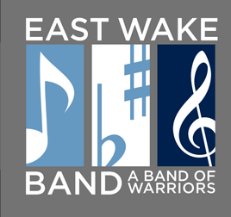 Casey Duryea, Director of Bands	East Wake Middle School				www.eastwakebands.weebly.com2700 Old Milburnie Rd.						clewis9@wcpss.netRaleigh, NC 27604	8th Grade Band NightsEvery year, the 8th Grade Concert Band is invited to perform with the High School Marching Bands at one of their home football games.  Every 8th Grade Band Member will be required to attend either the Knightdale High School 8th Grade Band Night or the East Wake High School 8th Grade Band Nights.  It will be worth one Major grade during the second 9-Weeks.  The student may choose which Band Night they would like to participate in.  (Students may participate in both!)  If a student cannot attend any games, he/she will have a written project to do in the place of the event.Knightdale High School – October 20, 2017 Students will arrive at the band room by 5:00pm to rehearse and participate at the game.  During the half-time, students will sit and quietly watch the marching band perform.   During the 3rd quarter, students may visit the concession stand.  Students must be picked up from KHS promptly after the game at about 9:45 P.M. East Wake High School –November 3, 2017 Students will need their own ride to EWHS and arrive by 4:45 P.M.  Students will bring only their instrument and music.  Students will rehearse and participate at the game.  During the half-time, students will sit and quietly watch the marching band perform.  During the 3rd quarter, students may visit the concession stand.  Students will be picked up from EWHS band room after the game at about 9:45 P.M.  Please let me know of your choice by returning the bottom form by Thursday, September 28.Mrs. Casey Duryea, Director of Bands**********************************************************************************(Cut and return form by September 28)8th Grade Band NightStudent Name _________________________________________________Which 8th Grade Night will the student be attending?_________________________________________	________________________________________	Parent Signature					Print Parent NameCasey Duryea, Director of Bands	East Wake Middle School	www.eastwakebands.weebly.com2700 Old Milburnie Rd.	clewis9@wcpss.netRaleigh, NC 27604East Wake High School Band NightWHEN: November 3, 2017 WHERE: East Wake High School (Drop off at Band Room), 5101 Rolesville Rd, Wendell, NC 27591WHAT TO WEAR: Gray Band Shirt, Pants/Jeans, Comfortable Walking ShoesWHAT TO BRING: Instrument, Music, Money for ConcessionsHOW PARENTS CAN HELP: Supervise at the gameMeet your student at the band room immediately after the game (about 9:45 P.M.)4:45 P.M.	Students meet in Band Room in Uniform. Practice with the Band6:30 P.M.	March to Game and participate with the Marching Band throughout the game1st Quarter – Participate with the Marching Band2nd Quarter – Participate with the Marching BandHalf-time – Watch the Half-Time Show, Students must remain quiet and respectful during performance.  It is important to watch the Half-time show.3rd Quarter – Students may go to the concession stand to get snacks.4th Quarter – Participate with the Marching BandAbout 9:45 P.M.  Go back to Band Room to			get belongings. 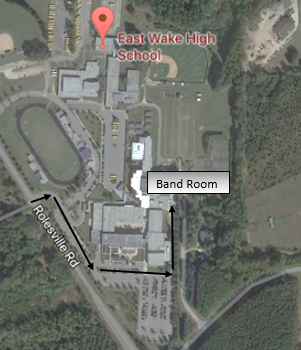 Pick students up from the band side of EWHSPlease contact Mrs. Duryea at clewis9@wcpss.net with any questions.Casey Duryea, Director of Bands	East Wake Middle School	www.eastwakebands.weebly.com2700 Old Milburnie Rd.	clewis9@wcpss.netRaleigh, NC 27604	Knightdale High School Band NightWHEN: October 20, 2017WHERE: Knightdale High School, 100 Bryan Chalk Ln, Knightdale, NC 27545WHAT TO WEAR: Gray Band Shirt, Pants/Jeans, Comfortable Walking ShoesWHAT TO BRING: Bookbag, Instrument, Music, Money for Concessions for DinnerHOW PARENTS CAN HELP: Promptly be at KHS at 9:45 P.M. to pick up studentSupervise at the game5:00 P.M.	Arrive at KHS and rehearse with the Band		Check in with Mrs. Slade (Wendell Middle School Band Director) to receive credit.6:30 P.M.	March to Game and participate with the Marching Band throughout the game		1st Quarter – Participate with the Marching Band		2nd Quarter – Participate with the Marching Band		Half-time – Watch the Half-Time Show. Students must sit quietly and respectfully watch the marching band show during half time.		3rd Quarter – Students may go to the concession stand to get snacks.		4th Quarter – Participate with the Marching BandAbout 9:45 P.M.	Go back to Band Room to get belongings 		Pick students up from the front entrance of KHS 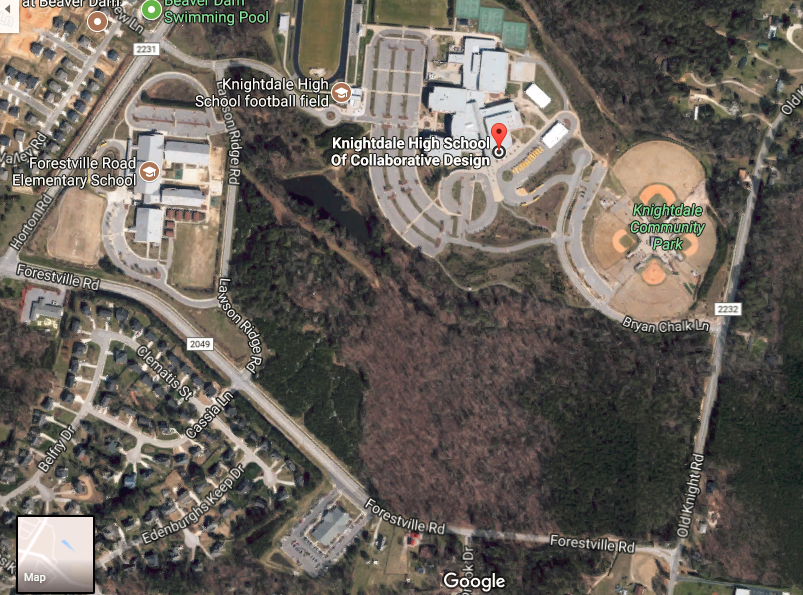 Knightdale High School on October 20East Wake High School on November 3